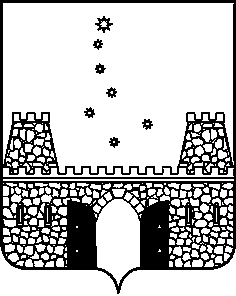 ПОСТАНОВЛЕНИЕАДМИНИСТРАЦИИ МУНИЦИПАЛЬНОГО ОБРАЗОВАНИЯ 
СТАРОМИНСКИЙ РАЙОНот  10.11.2014                                                                                                 №1837ст-ца СтароминскаяОб утверждении муниципальной программы муниципального образования Староминский район  «Развитие субъектов малого и среднего предпринимательства муниципального образования Староминский район» на 2015 – 2017 годы В соответствии с Федеральным законом от 6 октября 2003 года № 131-ФЗ «Об общих принципах организации местного самоуправления в Российской Федерации», с Федеральным законом от 24 июля 2007 года № 209-ФЗ «О развитии малого и среднего предпринимательства в Российской Федерации», Законом Краснодарского края от 4 апреля 2008 года № 1448-КЗ «О развитии малого и среднего предпринимательства в Краснодарском крае», Уставом муниципального образования Староминский район, постановлением главы администрации (губернатора) Краснодарского края от 14 октября 2013 года  № 1201 «Об утверждении государственной программы Краснодарского края «Экономическое развитие  и инновационная экономика», постановлениями администрации муниципального образования Староминский район от 01 июля 2014 года № 1125 «Об утверждении порядка  разработки, формирования, реализации и  оценки эффективности муниципальных программ муниципального        образования Староминский район», руководствуясь статьей 30 Устава муниципального образования Староминский район п о с т а н о в л я ю:1. Утвердить муниципальную программу «Развитие субъектов малого и среднего предпринимательства муниципального образования Староминский район» на 2015 – 2017 годы (прилагается).2. Финансовому управлению администрации муниципального образования Староминский (Лях) предусмотреть финансирование мероприятий муниципальной программы «Развитие субъектов малого и среднего предпринимательства муниципального образования Староминский район» на 2015 – 2017 годы в бюджете муниципального образования Староминский район на 2015 год и на плановый период 2016 и 2017 годов.3. Отделу по взаимодействию со средствами массовой информации управления по социальным вопросам администрации муниципального образования Староминский район (Константинова) разместить настоящее постановление на официальном сайте администрации муниципального образования Староминский район и опубликовать в средствах массовой информации.4. Считать утратившим силу постановление администрации муниципального образования Староминский район от 20 декабря 2014 года №2329 «Об утверждении ведомственной целевой программы «Развитие малого и среднего предпринимательства на территории муниципального образования Староминский район на 2014-2015 годы» с 1 января 2014 года.5. Контроль за выполнением настоящего постановления возложить на заместителя главы муниципального образования, начальника  управления экономики администрации муниципального образования Староминский район района Е.Ф.Кузьменко.6. Постановление вступает в силу со дня его официального обнародования.Глава муниципального образованияСтароминский район                                                                                     В.В.Горб  МУНИЦИПАЛЬНАЯ ПРОГРАММАмуниципального образования Староминский район «Развитие субъектов малого и среднего предпринимательства муниципального образования Староминский район» на 2015 – 2017 годыПАСПОРТмуниципальной программы муниципального образования Староминский район«Развитие субъектов малого и среднего предпринимательства муниципального образования Староминский район» на 2015 – 2017 годыХарактеристика текущего состояния и прогноз развития субъектов малого и среднего предпринимательства субъектов малого и среднего предпринимательства муниципального образования Староминский районМалый и средний бизнес муниципального образования Староминский район интенсивно развивается. Малый бизнес сегодня является  неотъемлемой частью районной экономики. Доля занятых в малом и среднем предпринимательстве от численности населения, занятого в экономике района, составляет порядка 31,8 процентов, а доля субъектов малого и среднего предпринимательства в общем объеме налоговых поступлений в консолидированный бюджет Краснодарского края от общего количества хозяйствующих субъектов района - свыше 33%.По состоянию на 01 июля 2014 года общее количество субъектов малого и среднего предпринимательства составило 1756 единиц, что на 19 единиц, или на 1,1% меньше уровня прошлого года. Число субъектов среднего предпринимательства составляет 5 единиц.  Снижение же общего количества произошло за счет уменьшения  числа индивидуальных предпринимателей и  малых форм хозяйствования.Количество индивидуальных предпринимателей по итогам II квартала 2014 года составило 1568 единицы, что на 37 единиц, или 2,3% ниже аналогичного периода прошлого года. В связи со снижением количества субъектов малого предпринимательства с начала года на 0,1% снизилась доля субъектов малого и среднего предпринимательства в общем количестве хозяйствующих субъектов муниципального образования и составила 87,8%.Соответственно, на 0,1% или на 3 человека снизился показатель численности населения занятого в малом и среднем предпринимательстве.В II квартале наблюдается увеличение оборота субъектов малого и среднего предпринимательства, темп роста данного показателя составил 106,1% и составляет 2666,2 млн. рублей.Стабильной остается и доля оборота субъектов малого и среднего предпринимательства в общем обороте всех хозяйствующих субъектов и по итогам первого полугодия при темпе роста 0,1% составляет 45,9%.Наблюдается стабильная динамика роста объема инвестиций в основной капитал субъектов малого и среднего предпринимательства. Так за два квартала субъектами бизнеса привлечено 19,2 млн. рублей темп роста данного показателя составил 101,4%.На 4,1% возрос объем налоговых поступлений в консолидированный бюджет Краснодарского края от субъектов малого и среднего предпринимательства с 106,1 млн. рублей по итогам II квартала 2013 года до 110.4 млн. рублей в II квартале 2014 году. В сфере малого и среднего предпринимательства  в муниципальном образовании Староминский район имеются нерешенные проблемы, устранение которых возможно с использованием программно-целевого  метода:- остаются  недоступными общеэкономические и специализированные консультации для субъектов малого и среднего предпринимательства; - недостаточен спрос на продукцию субъектов малого и среднего  предпринимательства;- сохраняется недостаток квалифицированных кадров у субъектов малого и среднего предпринимательства. 	Предполагается, что реализация мероприятий муниципальной программы «Развитие субъектов малого и среднего предпринимательства в муниципальном образовании Староминский район на» 2015-2017 годы позволит обеспечить улучшить условия ведения бизнес в Староминском районе.	Предполагается, что в предстоящем трехлетнем периоде показатели социально-экономического развития субъектов малого и среднего предпринимательства достигнут следующего уровня:	Таким образом, прогнозируется не значительный, но стабильный рост основных показателей социально экономического развития малого  среднего предпринимательства в районе.2. Цели, задачи и целевые показатели, сроки и этапы реализации муниципальной программыНастоящая Программа направлена на достижение целей и задач развития системы малого и среднего предпринимательства, позволит согласовать и скоординировать совместные действия муниципального образования Староминский район, финансовых институтов, предпринимательских структур по развитию системы малого и среднего предпринимательства в муниципальном образовании Староминский район.    Основными целями Программы являются:повышение темпов развития малого и среднего предпринимательства как одного из факторов социально-экономического развития муниципального образования Староминский район;обеспечение благоприятных условий для развития субъектов малого и среднего предпринимательства;обеспечение конкурентоспособности субъектов малого и среднего предпринимательства;увеличение доли участия субъектов малого и среднего предпринимательства в формировании основных показателей социально-экономического развития муниципального образования Староминский район (производство товаров, оказание услуг, чистые налоги);повышение социальной эффективности деятельности субъектов малого и среднего предпринимательства (рост численности занятых в сфере малого и среднего предпринимательства, рост средних доходов и повышение уровня социальной защищенности работников малых и средних предприятий).Для достижения поставленных целей предусматривается решение следующих задач: увеличение числа субъектов малого и среднего предпринимательства;совершенствование внешней среды для развития малого и среднего предпринимательства;развитие системы финансовой, имущественной, информационной, консультационной и организационной поддержки субъектов малого и среднего предпринимательства;содействие развитию системы подготовки высококвалифицированных кадров для малого и среднего предпринимательства;оказание содействия субъектам малого и среднего предпринимательства в продвижении производимых ими товаров (работ, услуг) на межрегиональный и международный рынки;повышение конкурентоспособности выпускаемой субъектами малого и среднего предпринимательства продукции, увеличение объемов ее производства;пропаганда и популяризация предпринимательской деятельности.Комплексное решение задач развития малого и среднего предпринимательства в муниципальном образовании Староминский район программно-целевым методом позволит обеспечить согласованность, своевременность, финансирование и полноту реализации решений, тем самым обеспечив эффективность использования средств и требуемый результат.Перечень целевых показателей муниципальной программы приведен в приложении № 1 к муниципальной программе.Целевой показатель «Доля субъектов малого и среднего предпринимательства в общем количестве хозяйствующих субъектов» рассчитывается по формуле:	ДСубМСрБ = СубМСрБ / ВсСуб * 100,где:   ДСубМСрБ – доля субъектов малого и среднего бизнеса в общем количестве хозяйствующих субъектов;         СубМСрБ – количество субъектов малого и среднего бизнеса (данные мониторинга деятельности субъектов малого бизнеса, проводимого отделом инвестиций, потребительской сферы и предпринимательств управления экономики);         ВсСуб – все хозяйствующие субъекты, осуществляющие деятельность на территории муниципального образования Староминский район (данные мониторинга, проводимого отделом экономического развития управления экономики);         Целевой показатель «Доля оборота субъектов малого и среднего предпринимательства в общем обороте всех хозяйствующих субъектов» рассчитывается по формуле:ДОбСубМСрБ = ОБСубМСБ / ООБ * 100где:  ДОБСубМСБ – доля оборота субъектов малого и среднего бизнеса;         ОБСубМСБ – оборот субъектов малого и среднего бизнеса (данные мониторинга, проводимого отделом инвестиций, потребительской сферы и предпринимательства управления экономики);ООБ – оборот всех хозяйствующих субъектов (данные государственного статистического наблюдения);Целевой показатель «Доля налоговых поступлений субъектов малого и среднего предпринимательства в общем объеме налоговых поступлений в консолидированный бюджет Краснодарского края от всех хозяйствующих субъектов» рассчитывается по формуле:ДНПСубМСрБ = НПСубМСБ / НПВХС * 100где:   ДНПСубМСрБ – доля налоговых поступлений субъектов малого и среднего предпринимательства;  НПСубМСБ – налоговые поступления от субъектов малого и среднего предпринимательства в консолидированный бюджет Краснодарского края от всех хозяйствующих субъектов (данные мониторинга деятельности субъектов малого бизнеса, проводимого отделом инвестиций, потребительской сферы и предпринимательства управления экономики);НПВХС – налоговые поступления от всех хозяйствующих субъектов в консолидированный бюджет Краснодарского края (данные государственного статистического наблюдения).Срок реализации муниципальной программы: 2015-2017 годы. Этапы реализации муниципальной программы, не установлены.3. Перечень и краткое описание подпрограмм, ведомственных целевых программ и основных мероприятий муниципальной программыВ рамках муниципальной программы не реализуются подпрограммы, ведомственные целевые программы.В рамках муниципальной программы реализуется основное мероприятие: «Развитие малого и среднего предпринимательства». Информация об основном мероприятии муниципальной программы приведена в приложении № 2 к муниципальной программе. 4. Обоснование ресурсного обеспечения муниципальной программыФинансирование муниципальной программы осуществляется за счет средств краевого бюджета и бюджета муниципального образования Староминский район. Общий объем финансирования муниципальной программы на 2015-2017 годы  составляет 1 500 000 (один миллион пятьсот тысяч) рублей.При определении объемов финансирования муниципальной программы за основу взяты данные о фактических расходах мероприятий предыдущих лет, замечания и предложения по оптимизации расходов, а также необходимости исполнения полномочий по развитию предпринимательства, предусмотренного законодательством.Так на поддержку и развитие бизнеса из всех уровней бюджета было израсходовано, тыс. рублей:В столбце «2014 год» указаны плановые показатели из расчета выделенных средств.Сметы и расчеты на 2015 – 2017 годы, составленные организаторами мероприятий с учетом индексов-дефляторов.5. Оценка социально-экономической эффективности программыУспешная реализация программы будет способствовать:- увеличению числа субъектов малого и среднего предпринимательства;- совершенствованию внешней среды для развития малого и среднего предпринимательства;- развитию системы финансовой, имущественной, информационной, консультационной и организационной поддержки субъектов малого и среднего предпринимательства;- содействию развитию системы подготовки высококвалифицированных кадров для малого и среднего предпринимательства;- оказанию содействия субъектам малого и среднего предпринимательства в продвижении производимых ими товаров (работ, услуг) на межрегиональный и международный рынки;- повышению конкурентоспособности выпускаемой субъектами малого и среднего предпринимательства продукции, увеличение объемов ее производства;- пропаганде и популяризация предпринимательской деятельности;- взаимодействию с некоммерческими организациями, выражающими интересы субъектов малого и среднего предпринимательства.	Кроме того, ожидается достижение прогнозных показателей социально-экономического развития малого и среднего предпринимательства до 2017 года, указанных в разделе 1 «Характеристика текущего состояния и прогноз развития субъектов малого и среднего предпринимательства субъектов малого и среднего предпринимательства муниципального образования Староминский район».6. Методика оценки эффективности реализациимуниципальной программы           Оценка эффективности реализации муниципальной программы осуществляется в соответствии с методикой оценки эффективности реализации муниципальной программы, изложенной в приложении № 6 к постановлению администрации муниципального образования Староминский район от 01 июля 2014 года №1125  «Об утверждении порядка  разработки, формирования, реализации и  оценки эффективности муниципальных программ муниципального        образования Староминский район».7. Механизм реализации муниципальной программы и контроль за ее выполнениемТекущее управление муниципальной программой осуществляет координатор муниципальной программы.Координатор муниципальной программы – отдел инвестиций, потребительской сферы и предпринимательства управления экономики администрации муниципального образования Староминский район - в процессе реализации муниципальной программы:формирует структуру муниципальной программы;организует реализацию муниципальной программы;организует координацию деятельности иных исполнителей отдельных мероприятий муниципальной программы;принимает решение о внесении в установленном порядке изменений в муниципальную программу и несет ответственность за достижение целевых показателей муниципальной программы;осуществляет мониторинг и анализ отчетов иных исполнителей отдельных мероприятий муниципальной программы;представляет в управление экономики администрации муниципального образования Староминский район сведения, необходимые для проведения мониторинга реализации муниципальной программы;проводит оценку эффективности муниципальной программы;разрабатывает и утверждает сетевые планы-графики реализации мероприятий муниципальной программы;готовит годовой отчет о ходе реализации муниципальной программы;организует информационную и разъяснительную работу, направленную на освещение целей и задач муниципальной программы;размещает информацию о ходе реализации и достигнутых результатах муниципальной программы на официальном сайте в сети Интернет;осуществляет иные полномочия, установленные муниципальной программой.В этих целях управление по социальным вопросам администрации муниципального образования Староминский район:утверждает порядок проведения мониторинга доступности приоритетных объектов и услуг в приоритетных сферах жизнедеятельности инвалидов и других маломобильных групп населения;ежегодно, в срок до 1 марта, готовит проект нормативного правового акта о распределении субсидий местного бюджета в рамках реализации мероприятий муниципальной программы исполнителям отдельных мероприятий программы;в месячный срок со дня доведения до главного распорядителя средств местного бюджета лимитов бюджетных обязательств и объемов финансирования муниципальной программы представляет в  управление экономики администрации муниципального образования Староминский район утвержденный сводный сетевой план-график реализации мероприятий муниципальной программы;ежегодно, до 1 марта года, следующего за отчетным, направляет в управление экономики администрации муниципального образования Староминский район доклад о ходе выполнения мероприятий муниципальной программы и эффективности использования финансовых средств;ежеквартально, до 15-го числа месяца, следующего за отчетным периодом (за исключением отчетного периода за год), на основе информации, представленной иными исполнителями отдельных мероприятий муниципальной программы, представляет в управление экономики  и финансовое управление администрации муниципального образования Староминский район отчетность об объемах и источниках финансирования муниципальной программы в разрезе мероприятий, а также сведения о выполнении сводного сетевого плана-графика по установленной форме;ежегодно в установленном порядке принимает меры по уточнению целевых показателей и затрат по программным мероприятиям, механизму реализации государственной программы, составу исполнителей;организует размещение текста муниципальной программы, а также информации о ходе и результатах реализации муниципальной программы и отдельных ее мероприятий на сайте администрации муниципального образования Староминский район в сети Интернет.Внесение изменений в перечень мероприятий муниципальной программы, в сроки ее реализации, в объемы бюджетных ассигнований в пределах утвержденных лимитов бюджетных ассигнований на реализацию муниципальной  программы в целом осуществляются по согласованию с управлением экономики и финансовым управлением администрации муниципального образования Староминский район в порядке, установленном для разработки и реализации муниципальных программ в муниципальном образовании Староминский район.Иные исполнители отдельных мероприятий  муниципальной программы, являющиеся государственными заказчиками мероприятий муниципальной программы:заключают государственные контракты (договоры) в установленном законодательством порядке согласно Федеральному закону от 5 апреля 2013 года N 44-ФЗ "О контрактной системе в сфере закупок товаров, работ, услуг для обеспечения государственных и муниципальных нужд" для реализации мероприятий муниципальной программы;осуществляют текущий контроль за использованием средств, предусмотренных муниципальной программой, и анализ выполнения мероприятий;ежеквартально, не позднее 10-го числа месяца, следующего за отчетным периодом, представляют координатору муниципальной программы отчетность о результатах выполнения мероприятий муниципальной программы;несут ответственность за использование выделенных в его распоряжение бюджетных средств;осуществляют согласование с иными исполнителями отдельных мероприятий муниципальной программы возможных сроков выполнения мероприятий, предложений по объемам и источникам финансирования;разрабатывают сетевые планы-графики реализации мероприятий муниципальной программы;формируют бюджетные заявки на финансирование мероприятий муниципальной программы.Иные исполнители отдельных мероприятий муниципальной программы, являющиеся ответственными за выполнение мероприятий муниципальной программы:заключают соглашения с получателями субсидий в установленном законодательством порядке;осуществляют текущий контроль за использованием субсидий, предусмотренных муниципальной программой;ежеквартально, не позднее 10-го числа месяца, следующего за отчетным периодом, представляют координатору муниципальной программы отчетность о результатах выполнения мероприятий муниципальной программы;разрабатывают и утверждают сетевые планы-графики реализации мероприятий муниципальной программы;обеспечивают достижение значений показателей результативности реализации мероприятий муниципальной программы;осуществляют иные полномочия, установленные муниципальной программой.Реализация муниципальной программы осуществляется путем:1. Размещения заказа на поставки товаров, выполнение работ, оказание услуг в соответствии с Федеральным законом от 5 апреля 2013 года N 44-ФЗ "О контрактной системе в сфере закупок товаров, работ, услуг для обеспечения государственных и муниципальных нужд".2. Предоставления субсидий юридическим лицам и индивидуальным предпринимателям муниципального образования Староминский.Условия и порядок предоставления денежных средств из бюджета муниципального образования Староминский район утверждены приложением №3 к муниципальной программе «Порядок возмещения (субсидирования) из бюджета муниципального образования Староминский район части затрат субъектов малого предпринимательства на ранней стадии их деятельности в части приобретения основных фондов, создания, приобретения и сопровождение нематериальных активов, приобретения прав на франшизу (паушальный взнос) при заключении договора коммерческой концессии.»;Условия и порядок предоставления денежных средств из бюджета муниципального образования Староминский район утверждены приложением №4 к муниципальной программе «Порядок субсидирования из бюджета муниципального образования Староминский район части затрат на уплату первого взноса при заключении договора финансовой аренды (лизинга), понесенных субъектами малого и среднего предпринимательства»;Условия и порядок предоставления денежных средств из бюджета муниципального образования Староминский район утверждены приложением №5 к муниципальной программе «Порядок субсидирования из бюджета муниципального образования Староминский район части затрат субъектов малого и среднего предпринимательства, связанных с уплатой процентов по кредитам, привлечённым а российских кредитных организациях на приобретение оборудования в целях создания и (или) развития либо модернизации производства товаров (работ, услуг).».Контроль за ходом выполнения муниципальной программы осуществляется администрацией муниципального образования Староминский район и Советом депутатов муниципального образования Староминский район.Текущий контроль, анализ выполнения и оценку эффективности реализации муниципальной программы в соответствии с установленным порядком осуществляет отдел инвестиций, потребительской сферы и предпринимательства управления экономики администрации муниципального образования Староминский район.Оценка эффективности реализации муниципальной программы осуществляется путем оценки социальной эффективности муниципальной программы и экономической эффективности муниципальной программы.Экономическая эффективность муниципальной программы обеспечивается путем рационального использования средств местного бюджета, в том числе в результате равномерного распределения расходов между иными исполнителями отдельных мероприятий муниципальной программы.Оценка эффективности муниципальной программы осуществляется в соответствии с методикой оценки эффективности реализации муниципальной программы, которая основывается на принципе сопоставления фактически достигнутых значений целевых показателей с их плановыми значениями по результатам отчетного года.Заместитель главы муниципального образования, начальник управления экономики администрации муниципального образования Староминский район								Е.Ф.Кузьменко ЦЕЛЕВЫЕ ПОКАЗАТЕЛИ МУНИЦИПАЛЬНОЙ ПРОГРАММЫмуниципального образования Староминский район«Развитие субъектов малого и среднего предпринимательства муниципального образования Староминский район»  на 2015 – 2017 годыЗаместитель главы муниципального образования, начальник управления экономики администрации муниципального образования Староминский район									Е.Ф.КузьменкоПЕРЕЧЕНЬ ОСНОВНЫХ МЕРОПРИЯТИЙ МУНИЦИПАЛЬНОЙ ПРОГРАММЫ муниципального образования Староминский район«Развитие субъектов малого и среднего предпринимательства муниципального образования Староминский район» на 2015 – 2017 годыЗаместитель главы муниципального образования, начальник управления экономики администрации муниципального образования Староминский район									Е.Ф.КузьменкоПОРЯДОКвозмещения (субсидирования) из бюджета муниципального образования Староминский район части затрат субъектов малого предпринимательства на ранней стадии их деятельности в части приобретения основных фондов, создания, приобретения и сопровождение нематериальных активов, приобретения прав на франшизу (паушальный взнос) при заключении договора коммерческой концессии  Общие положения1.1. Настоящий Порядок определяет механизм предоставления субсидий из местного бюджета (в том числе за счет средств, источником финансового обеспечения которых являются субсидии из краевого бюджета) в целях возмещения части затрат субъектов малого предпринимательства (юридических лиц, индивидуальных предпринимателей) на ранней стадии их деятельности в части приобретения основных фондов, создания, приобретения и сопровождения нематериальных активов, приобретения прав на франшизу (паушальный взнос) при заключении договора коммерческой концессии для осуществления заявленных на субсидирование видов деятельности (за исключением деятельности по оптовой и розничной торговле).Под ранней стадией деятельности субъектов малого предпринимательства понимается срок, прошедший со дня государственной регистрации субъекта малого предпринимательства до дня подачи (регистрации) заявления на участие в отборе проектов субъектов малого предпринимательства, не превышающий 12 месяцев.Под основными фондами в целях настоящего Порядка понимаются основные средства, определяемые в соответствии со статьей 257 Налогового кодекса Российской Федерации и Положением по бухгалтерскому учету «Учет основных средств» ПБУ 6/01, утвержденным приказом Министерства финансов Российской Федерации от 30 марта 2001 года № 26н.Нематериальные активы в целях настоящего Порядка определяются в соответствии со статьей 257 Налогового кодекса Российской Федерации.Под выплатой по приобретению прав на франшизу (паушальный взнос) понимается уплата субъектом малого предпринимательства (пользователем) суммы вознаграждения при заключении с правообладателем договора коммерческой концессии, предусматривающим приобретение пользователем права на использование в предпринимательской деятельности пользователя комплекса принадлежащих правообладателю исключительных прав, включающих право на товарный знак, знак обслуживания, а также прав на другие предусмотренные договором объекты исключительных прав, в частности, на коммерческое обозначение, секрет производства (ноу-хау).  1.2. Субсидии субъектам малого предпринимательства на ранней стадии их деятельности выделяются на возмещение (субсидирование) части затрат, указанных в бизнес-плане проекта субъекта малого предпринимательства, произведенных с момента государственной регистрации субъекта малого предпринимательства до момента подачи (регистрации) заявления на предоставление субсидии.1.3. Субсидии субъектам малого предпринимательства предоставляются в размере 70 процентов от фактически произведенных и документально подтвержденных затрат, но не более 300 тысяч рублей, в случаях:1.3.1. Приобретения основных средств (за исключением приобретения легковых автомобилей, не являющихся специализированным и специальным автотранспортом), используемых для осуществления предпринимательской деятельности, указанной в бизнес-плане проекта, и оплаченных путем безналичного расчета.В случае если при приобретении основных средств, бывших в употреблении, стоимость основного средства, указанная в договоре, подтверждающем его приобретение, не соответствует стоимости, содержащейся в отчете об оценке основного средства, при расчете суммы субсидии применяется меньший размер стоимости основного средства.   1.3.2. Создания, приобретения и сопровождения нематериальных активов, используемых для осуществления предпринимательской деятельности, указанной в бизнес-плане проекта, и оплаченных путем безналичного расчета, в том числе:создания, приобретения и сопровождения программного обеспечения;получения лицензий на осуществление видов деятельности, подлежащих лицензированию в соответствии с законодательством Российской Федерации;получения патента и (или) свидетельства о регистрации авторских прав.1.3.3. Осуществления выплат по приобретению прав на франшизу (паушальный взнос) при заключении договора коммерческой концессии для осуществления предпринимательской деятельности, указанной в бизнес-плане проекта, и оплаченных путем безналичного расчета.К субсидированию принимаются договоры коммерческой концессии, действующие в текущем финансовом году (год выплаты субсидии) и в течение финансового года, следующего за годом, в котором субъектом малого предпринимательства получена субсидия.1.4. Субсидии предоставляются субъектам малого предпринимательства:1.4.1. Соответствующим требованиям, установленным статьей 
4 Федерального закона от 24 июля 2007 года № 209-ФЗ «О развитии малого и среднего предпринимательства в Российской Федерации».1.4.2. Зарегистрированным в установленном порядке на территории муниципального образования Староминский район.1.4.3. Не находящимся в стадии реорганизации, ликвидации или банкротства.1.4.4. Не имеющим неисполненной обязанности по уплате налогов, сборов, пеней, штрафов, процентов, подлежащих уплате в соответствии с законодательством Российской Федерации о налогах и сборах.1.4.5. Осуществляющим деятельность по производству товаров, выполнению работ, оказанию услуг.1.4.6. Не имеющим задолженности по уплате арендной платы на землю и имущество, находящееся в муниципальной собственности муниципального образования Староминский район.1.5. В соответствии с Федеральным законом от 24 июля 2007 года 
№ 209-ФЗ «О развитии малого и среднего предпринимательства в Российской Федерации» субсидии не предоставляются субъектам малого предпринимательства:1.5.1. Являющимся кредитными организациями, страховыми организациями (за исключением потребительских кооперативов), инвестиционными фондами, негосударственными пенсионными фондами, профессиональными участниками рынка ценных бумаг, ломбардами.1.5.2.  Являющимся участниками соглашений о разделе продукции.1.5.3. Осуществляющим предпринимательскую деятельность в сфере игорного бизнеса.1.5.4. Являющимся в порядке, установленном законодательством Российской Федерации о валютном регулировании и валютном контроле, нерезидентами Российской Федерации, за исключением случаев, предусмотренных международными договорами Российской Федерации.1.5.5. Осуществляющим производство и реализацию подакцизных товаров, а также добычу и реализацию полезных ископаемых, за исключением общераспространенных полезных ископаемых.1.6. Для получения субсидий субъекты малого предпринимательства представляют в отдел экономики, инвестиций, потребительской сферы и предпринимательства администрации муниципального образования Староминский район (далее – Уполномоченный орган):заявление по форме, согласно приложению №1 к настоящему Порядку;доверенность представителя (доверенность представителя юридического лица должна быть подписана руководителем или иным уполномоченным лицом с оттиском печати организации; доверенность представителя индивидуального предпринимателя должна быть нотариально удостоверена);копию паспорта гражданина, являющегося индивидуальным предпринимателем (для индивидуальных предпринимателей);копию паспорта гражданина, являющегося представителем (доверенным лицом) субъекта малого предпринимательства;бизнес-план проекта по организации собственного дела по форме, согласно приложению №2 к настоящему Порядку;копию патента и (или) свидетельства о регистрации авторских прав (при наличии), заверенная в установленном законодательством порядке;расчет размера субсидии по форме, согласно приложению №3 к настоящему Порядку;копии платежных документов по перечислению денежных средств по безналичному расчету через банки, выписки из банковского счета субъекта малого предпринимательства, подтверждающие фактически произведенные затраты, подлежащие субсидированию, заверенные банками в установленном законодательством порядке;копии счетов, накладных, договоров, актов, подтверждающих приобретение основных средств, создание, приобретение и сопровождение нематериальных активов, являющихся предметом выплаты субсидии, приобретение прав на франшизу (паушальный взнос) при заключении договора коммерческой концессии, заверенные в установленном законодательством порядке;копии правоустанавливающих документов на объекты недвижимости, права на которые не зарегистрированы в едином государственном реестре прав на недвижимое имущество и сделок с ним, заверенные в установленном законодательством порядке;копии договоров аренды (субаренды), безвозмездного пользования недвижимым имуществом, на территории (площади) которого размещены основные средства, являющиеся предметом выплаты субсидии, заверенные в установленном законодательством порядке;копии технической документации, гарантийных талонов с указанием заводских номеров, фотоматериалов, подтверждающих приобретение основных средств и нематериальных активов, являющихся предметом выплаты субсидии, заверенные в установленном законодательством порядке;копии паспорта транспортного средства, паспорта самоходной машины и других видов техники (при приобретении грузового, специализированного транспорта), заверенные в установленном законодательством порядке;оригиналы и копии свидетельства о регистрации транспортного средства, свидетельства о регистрации машины (при приобретении грузового, специализированного транспорта). Оригиналы после сверки с копиями возвращаются; оригинал отчета об оценке объекта оценки, соответствующего требованиям Федерального закона от 29 июля 1998 года №135-ФЗ «Об оценочной деятельности в Российской Федерации» (в случаях приобретения основных средств, бывших в употреблении).Помимо документов, указанных в настоящем порядке, Уполномоченный орган в порядке межведомственного информационного взаимодействия запрашивает в уполномоченных органах государственной власти следующие документы и сведения в отношении субъекта малого предпринимательства:информацию налогового органа, подтверждающую отсутствие (наличие) неисполненной обязанности по уплате налогов, сборов, пеней, штрафов, процентов, подлежащих уплате в соответствии с законодательством Российской Федерации о налогах и сборах, которая предшествует дате подачи заявления не более чем на 30 дней;выписку из Единого реестра юридических лиц или Единого государственного реестра индивидуальных предпринимателей, выданную налоговым органом не ранее 30 дней до даты подачи заявления;сведения об отсутствии у субъекта малого предпринимательства просроченной задолженности по уплате в местный бюджет арендной платы за землю и имущество;выписку из единого государственного реестра прав на недвижимое имущество и сделок с ним о государственной регистрации недвижимого имущества и прав на недвижимое имущество, являющееся предметом выплаты субсидии.1.7. Поступившие заявления субъектов малого предпринимательства Уполномоченный орган регистрирует в порядке их поступления в журнале регистрации заявлений, который должен быть пронумерован, прошнурован и скреплен печатью администрации муниципального образования Староминский район.1.8. Субъекту малого предпринимательства должно быть отказано в предоставлении субсидий в случае, если:не представлены документы, определенные муниципальной программой, или представлены недостоверные сведения и документы;ранее в отношении заявителя – субъекта малого предпринимательства было принято решение об оказании аналогичной поддержки и сроки ее оказания не истекли;не выполнены условия оказания поддержки.Субъект малого предпринимательства, которому отказано в предоставлении субсидий по основаниям, указанным в настоящем пункте, имеет право повторно подать заявление после устранения (окончания действия) данных обстоятельств.1.9.	Условия возмещения затрат субъектам малого предпринимательства:1.9.1. Субъект малого предпринимательства не должен отчуждать основные фонды и нематериальные активы, явившиеся предметом выплаты субсидий, до истечения финансового года, следующего за годом, в котором получена субсидия.1.9.2. Договор коммерческой концессии, заключенный субъектом малого предпринимательства, не должен быть расторгнут, признан недействительным до истечения финансового года, следующего за годом, в котором получена субсидия.1.9.3. Субъект малого предпринимательства до истечения финансового года, следующего за годом, в котором получена субсидия, должен осуществлять деятельность по производству товаров, выполнению работ, оказанию услуг.1.9.4. Достижение субъектом малого предпринимательства показателей деятельности, установленных в бизнес-плане проекта субъекта малого предпринимательства, на 50 и более процентов по окончании финансового года, в котором получена субсидия, и по окончании следующего финансового года.1.9.5. Предоставление субъектом малого предпринимательства в Уполномоченный орган отчетности о достижении плановых показателей деятельности, указанных в бизнес-плане проекта субъекта малого  предпринимательства, в сроки, установленные в настоящем Порядке.1.9.6. Согласие субъекта малого предпринимательства, получателя субсидий, на осуществление Уполномоченным органом, предоставившим субсидии, и органами государственного (муниципального) финансового контроля проверок соблюдения получателем субсидий условий, целей и порядка их предоставления.1.10. В случае выявления фактов нарушения условий, установленных при предоставлении субсидий, суммы полученных субсидий в течение 10 календарных дней со дня уведомления субъекта малого предпринимательства подлежат возврату в бюджет муниципального образования Староминский район в соответствии с законодательством Российской Федерации.1.11. В случае отчуждения основных фондов и нематериальных 
активов, явившихся предметом выплаты субсидий, до истечения финансового года, следующего за годом, в котором получена субсидия, субъект малого предпринимательства обязан:1.11.1. Направить в Уполномоченный орган соответствующее письменное уведомление в течение одного календарного дня со дня подписания документа, повлекшего отчуждение основных фондов, нематериальных активов.1.11.2. Произвести возврат суммы полученных субсидий в бюджет муниципального образования Староминский район в соответствии с законодательством Российской Федерации в течение 10 календарных дней со дня подписания документа, повлекшего отчуждение основных фондов, нематериальных активов.1.12. В случае принятия судом решения о признании субъекта малого предпринимательства, являющегося юридическим лицом, несостоятельным (банкротом), принятия судом, учредителями (участниками) либо органом юридического лица, уполномоченным на то учредительными документами, решения о ликвидации юридического лица, до истечения финансового года, следующего за годом, в котором получена субсидия, субъект малого предпринимательства обязан:1.12.1. Направить в Уполномоченный орган соответствующее письменное уведомление в течение одного календарного дня со дня:вступления в законную силу решения суда о признании юридического лица несостоятельным (банкротом), о ликвидации юридического лица;принятия решения учредителем (участниками) либо органом юридического лица, уполномоченным на то учредительными документами, о ликвидации юридического лица.1.12.2. Произвести возврат суммы полученных субсидий в бюджет муниципального образования Староминский район в порядке, установленном законодательством Российской Федерации.1.13. В случае принятия индивидуальным предпринимателем решения о прекращении предпринимательской деятельности до истечения финансового года, следующего за годом, в котором получена субсидия, субъект малого предпринимательства, являющийся индивидуальным предпринимателем, обязан:1.13.1. Направить в Уполномоченный орган соответствующее письменное уведомление в течение одного календарного дня со дня обращения в уполномоченный федеральный орган исполнительной власти с заявлением о прекращении предпринимательской деятельности.1.13.2. Произвести возврат суммы полученных субсидий в бюджет муниципального образования Староминский район в соответствии с законодательством Российской Федерации в течение 10 календарных дней со дня обращения в уполномоченный федеральный орган исполнительной власти с заявлением о прекращении предпринимательской деятельности.1.14. В случае принятия судом решения о признании субъекта малого предпринимательства, являющегося индивидуальным предпринимателем, несостоятельным (банкротом), до истечения финансового года, следующего за годом, в котором получена субсидия, субъект малого предпринимательства обязан:1.14.1. Направить в Уполномоченный орган соответствующее письменное уведомление в течение одного календарного дня со дня вступления в законную силу решения суда о признании индивидуального предпринимателя несостоятельным (банкротом).1.14.2. Произвести возврат суммы полученных субсидий в бюджет муниципального образования Староминский район в порядке, установленном законодательством Российской Федерации.1.15. В случае расторжения, признания недействительным договора коммерческой концессии до истечения финансового года, следующего за годом, в котором получена субсидия, субъект малого предпринимательства обязан:1.15.1. Направить в Уполномоченный орган соответствующее письменное уведомление в течение одного календарного дня со дня расторжения, признания недействительным договора коммерческой концессии.1.15.2. Произвести возврат суммы полученных субсидий в бюджет муниципального образования Староминский район в соответствии с законодательством Российской Федерации в течение 10 календарных дней со дня подписания документа о расторжении, признании недействительным договора коммерческой концессии.1.16. Субъект малого предпринимательства по окончании финансового года, в котором получена субсидия, и по окончании следующего финансового года представляет Уполномоченному органу не позднее 15 мая года, следующего за отчетным, отчет о достижении плановых показателей по форме, согласно приложению №4 к настоящему Порядку.Если по результатам анализа отчетности субъект малого предпринимательства не достиг хотя бы одного из показателей деятельности, установленных в бизнес-плане проекта субъекта малого предпринимательства, на 50 и более процентов, суммы полученных субсидий в течение 
10 календарных дней со дня уведомления субъекта малого предпринимательства подлежат возврату в бюджет муниципального образования Староминский район в соответствии с законодательством Российской Федерации.Если отчетность не представляется в Уполномоченный орган в течение 30 дней со дня, установленного в абзаце первом настоящего пункта, суммы полученных субсидий в течение 10 календарных дней со дня уведомления субъекта малого предпринимательства подлежат возврату в бюджет муниципального образования Староминский район в соответствии с законодательством Российской Федерации.1.17. В случаях возврата субъектами малого предпринимательства средств в бюджет муниципального образования Староминский район (пункты 1.10 – 1.16 настоящего Порядка), муниципальным образованием Староминский район в соответствии с законодательством Российской Федерации и Краснодарского края производится возврат в краевой бюджет средств, предоставленных муниципальному образованию из краевого бюджета.1.18. Уполномоченным органом и ораганми государственного и муниципального финансового контроля осуществляется обязательная проверка соблюдения получателем субсидий условий, целей и порядка предоставления субсидий в соответствии с законодательством Российской Федерации.Организация и проведение отбора проектовУполномоченный орган в целях обеспечения организации и проведения отбора проектов осуществляет следующие функции:Готовит проект нормативно-правового акта администрации муниципального образования Староминский район о проведении отбора субъектов малого и среднего предпринимательства.Размещает извещение о проведении отбора проектов в средствах массовой информации Староминского района и на Интернет-сайте администрации муниципального образования Староминский район (www.admstarominska.ru).Осуществляет прием заявок от субъектов малого предпринимательства.Доводит до сведения субъектов малого предпринимательства, участвующих в отборе проектов, информацию о его результатах.Осуществляет иные функции, необходимые для надлежащего проведения отбора проектов.Оформление и подача документов для участия в отборе проектов осуществляется в следующем порядке:Для участия в отборе проектов субъекты малого предпринимательства предоставляют в Уполномоченный орган документы согласно пункту 1.6 настоящего Порядка.Документы, указанные в пункте 1.6. раздела 1 настоящего Порядка, должны быть закреплены в папке-скоросшивателе, пронумерованы и должны содержать опись с указанием страниц расположения документов.     2.2.3. Документы, указанные в пункте 1.6 настоящего Порядка, принимаются по графику и по адресу, указанному в извещении о проведении отбора проектов субъектов малого предпринимательства.Прием заявлений и документов от субъектов малого предпринимательства на участие в отборе проектов прекращается с даты полного освоения лимитов бюджетных обязательств, предусмотренных на соответствующий финансовый год, но не позднее 20 ноября текущего финансового года.Несвоевременное предоставление документов является основанием для отказа в их приеме.2.2.4. Все расходы, связанные с подготовкой и участием в отборе проектов, несут субъекты малого предпринимательства.2.3. Проведение отбора проектов осуществляется в следующем порядке:2.3.1. Заявление и документы субъекта малого предпринимательства рассматриваются Уполномоченным органом в порядке регистрации заявлений в журнале регистрации заявлений в срок, не превышающий 20 рабочих дней со дня регистрации заявления.Уполномоченный орган проверяет полноту сведений, содержащихся в документах субъекта малого предпринимательства, и соблюдение условий оказания поддержки.2.3.2. В течение 10 рабочих дней со дня истечения срока отбора, предусмотренного подпунктом 2.3.1. пункта 2.3. настоящего Порядка, Уполномоченным органом принимается решение о предоставлении субсидий либо об отказе в предоставлении субсидий.2.3.3. Уполномоченный орган в течение 5 дней со дня принятия решения направляет субъекту малого предпринимательства письменное уведомление о принятом решении, о предоставлении субсидий либо об отказе в предоставлении субсидий.2.3.4. Договор о предоставлении бюджетных средств в форме субсидий для возмещения части затрат (далее – договор субсидирования) заключается администрацией муниципального образования Староминский район с субъектом малого предпринимательства в день явки указанного субъекта малого предпринимательства (его представителя) в Уполномоченный орган.3. Процедура выплаты субсидий3.1. Субсидии выплачиваются субъектам малого предпринимательства в порядке очередности регистрации их заявлений в журнале регистрации заявлений в соответствии с заключенными с администрацией муниципального образования Староминский район, по результатам отбора, договорами путем перечисления денежных средств на расчетный счет субъекта малого предпринимательства.3.2. В случаях если субъектом малого предпринимательства представлен письменный отказ от заключения договора субсидирования либо субъектом малого предпринимательства не заключен договор субсидирования с администрацией муниципального образования Староминский район в течение 15 дней со дня направления Уполномоченным органом субъекту малого предпринимательства письменного уведомления о предоставлении субсидий, выплата субсидий производится очередному субъекту малого предпринимательства, в отношении которого принято решение о предоставлении субсидий.3.3. Субъект малого предпринимательства, не заключивший договор субсидирования с администрацией муниципального образования Староминский район в течение 15 дней со дня направления Уполномоченным органом субъекту малого предпринимательства письменного уведомления о предоставлении субсидий, имеет право на заключение договора субсидирования с администрацией муниципального образования Староминский район и предоставление субсидий в течение финансового года, в котором Уполномоченным органом принято решение о предоставлении  субсидий субъекту малого предпринимательства, при наличии бюджетных ассигнований и лимитов бюджетных обязательств, утвержденных на соответствующий финансовый год на указанные цели.3.4. Уполномоченный орган ежемесячно до 15 числа, формирует  реестры получателей субсидий по форме, согласно приложению №5 к настоящему Порядку (в конце финансового года реестры получателей субсидий формируются до 20 декабря) и направляет их в Муниципальное учреждение «Централизованная бухгалтерия администрации муниципального образования Староминский район».3.5. Муниципальное учреждение «Централизованная бухгалтерия администрации муниципального образования Староминский район» в течение 10 рабочих дней после получения реестра получателей субсидий перечисляет с лицевого счета администрации муниципального образования Староминский район сумму субсидий на расчетные счета субъектов малого предпринимательства.3.6. Предоставление субсидий осуществляется в пределах бюджетных ассигнований и лимитов бюджетных обязательств, утвержденных в бюджете муниципального образования Староминский район на финансовый год на указанные цели.4. Обжалование действий (бездействий) Уполномоченного органа.
Ответственность при предоставлении субсидий4.1. Действие (бездействие) администрации муниципального образования Староминский район при принятии решения о предоставлении субсидии, а также решение об отказе в предоставлении субсидии либо неправильное определение ее размера могут быть обжалованы в установленном законодательством порядке.	4.2. Ответственность за соблюдение условий и правомерность предоставления субсидий несет администрации муниципального образования Староминский район, за достоверность представляемых документов и сведений, соблюдение условий оказания поддержки - субъекты малого предпринимательства.Заместитель главы муниципального образования, начальник управления экономики администрации муниципального образования Староминский район								Е.Ф.КузьменкоЗАЯВЛЕНИЕна участие в отборе проектов субъектов малого предпринимательстваОзнакомившись с Порядком возмещения (субсидирования) из бюджета муниципального образования Староминский район части затрат субъектов малого предпринимательства на ранней стадии их деятельности в части приобретения основных фондов, создания, приобретения и сопровождение нематериальных активов, приобретения прав на франшизу (паушальный взнос) при заключении договора коммерческой концессии (далее – Порядок) муниципальной программы «Развитие малого и среднего предпринимательства на территории муниципального образования Староминский район на 2015-2017 годы, утвержденой»___________________________________________________________,______________________________________________________________(указать наименование, дату, номер акта органа местного самоуправления муниципального образования Краснодарского края)заявитель ____________________________________________________________                                           (полное наименование юридического лица;                             фамилия, имя, отчество индивидуального предпринимателя)основной государственный регистрационный номер _______________________согласен представить документы для участия в отборе проектов субъектов малого предпринимательства с целью получения субсидий из местного бюджета для возмещения части затрат субъектов малого предпринимательства на ранней стадии их деятельности в части приобретения основных фондов, создания, приобретения и сопровождения нематериальных активов, приобретения прав на франшизу (паушальный взнос) при заключении договора коммерческой концессии для осуществления заявленных на субсидирование видов деятельности.Заявитель подтверждает, что: 1) вся информация, содержащаяся в заявлении на участие в отборе, является подлинной, и дает согласие на доступ к ней любых заинтересованных лиц; 2) соответствует требованиям, установленным статьей 4 Федерального закона от 24 июля 2007 года № 209-ФЗ «О развитии малого и среднего предпринимательства в Российской Федерации»;3) зарегистрирован в установленном порядке на территории муниципального образования Староминский район;4) не находится в стадии реорганизации, ликвидации или банкротства;5) не имеет неисполненной обязанности по уплате налогов, сборов, пеней, штрафов, процентов, подлежащих уплате в соответствии с законодательством Российской Федерации о налогах и сборах;6) осуществляет деятельность по производству товаров, выполнению работ, оказанию услуг;7) не относится к категориям субъектов малого и среднего предпринимательства, в отношении которых не может оказываться поддержка, указанным в частях 3, 4 статьи 14 Федерального закона от 24 июля 2007 года 
№ 209-ФЗ «О развитии малого и среднего предпринимательства в Российской Федерации»:являющихся кредитными организациями, страховыми организациями (за исключением потребительских кооперативов), инвестиционными фондами, негосударственными пенсионными фондами, профессиональными участниками рынка ценных бумаг, ломбардами;являющихся участниками соглашений о разделе продукции;осуществляющих предпринимательскую деятельность в сфере игорного бизнеса;являющихся в порядке, установленном законодательством Российской Федерации о валютном регулировании и валютном контроле, нерезидентами Российской Федерации, за исключением случаев, предусмотренных международными договорами Российской Федерации;осуществляющих производство и реализацию подакцизных товаров, а также добычу и реализацию полезных ископаемых, за исключением общераспространенных полезных ископаемых;8) ранее в отношении заявителя не было принято решение об оказании аналогичной поддержки либо сроки оказания такой поддержки истекли;9) проинформирован об условиях возмещения затрат и порядке возврата субсидии в соответствии с Порядком;10) в случае предоставления субсидий заявитель дает согласие на осуществление отделом инвестиций, потребительской сферы и предпринимательства управления экономики администрации муниципального образования Староминский район и органами государственного (муниципального) финансового контроля проверок соблюдения им условий, целей и порядка предоставления субсидий.Для юридических лиц:Полное наименование предприятия (организации) – участника отбора проектов _________________________________________________________________.Сокращенное наименование ___________________________________________.Организационно-правовая форма _______________________________________.Юридический адрес __________________________________________________.Почтовый адрес _____________________________________________________.Ф.И.О. руководителя _________________________________________________.Телефон, факс _______________________________________________________.Идентификационный номер налогоплательщика (ИНН) ____________________.ОГРН ___________________________________________________________.Расчетный счет ______________________________________________________.КПП ___________________________________________________________.Наименование, адрес банка ____________________________________________.Банковский идентификационный код (БИК) ______________________________.Банковский корреспондентский счет (к/с) ________________________________.Виды деятельности организации по ОКВЭД, заявленные на субсидирование______________________________________________________.Стоимость проекта по бизнес-плану (тыс. руб.) ___________________________.Наименование производимой в настоящее время продукции ________________.Выручка от реализации товаров (работ, услуг) без учета налога на добавленную стоимость (со дня государственной регистрации субъекта малого предпринимательства) (тыс. руб.) _____________________________________.Средняя численность работников (со дня государственной регистрации субъекта малого предпринимательства) (чел.) ____________________________.Суммарная доля участия Российской Федерации, субъектов Российской Федерации, муниципальных образований, иностранных юридических лиц, иностранных граждан, общественных и религиозных организаций (объединений), благотворительных и иных фондов в уставном (складочном) капитале (паевом фонде) (%) __________________________________________.Суммарная доля участия, принадлежащая одному или нескольким юридическим лицам, не являющимся субъектами малого и среднего предпринимательства (%) _____________________________________________.Для индивидуальных предпринимателей:Ф.И.О. _____________________________________________________________.Адрес фактического проживания (адрес регистрации) _____________________.Телефон (факс) _____________________________________________________.Паспортные данные (номер, серия, кем и когда выдан) _____________________.ОГРН ___________________________________________________________.Идентификационный номер налогоплательщика (ИНН) ____________________.Расчетный счет ______________________________________________________.Наименование, адрес банка ____________________________________________.Банковский идентификационный код (БИК) ______________________________.Банковский корреспондентский счет (к/с) ________________________________.Виды деятельности индивидуального предпринимателя по ОКВЭД, заявленные на субсидирование ___________________________________________________.Наименование производимой в настоящее время продукции ________________.Краткая характеристика проекта ________________________________________.Стоимость проекта по бизнес-плану (тыс. руб.) ___________________________.Выручка от реализации товаров (работ, услуг) без учета налога на добавленную стоимость (со дня государственной регистрации субъекта малого предпринимательства) (тыс. руб.) ______________________________________.Средняя численность работников (со дня государственной регистрации субъекта малого предпринимательства) (чел.) ____________________________.Заместитель главы муниципального образования, начальник управления экономики администрации муниципального образованияСтароминский район                                                                           Е.Ф.КузьменкоБИЗНЕС-ПЛАН_______________________________________________________(наименование бизнес-планапроекта субъекта малого предпринимательства для участия в отборе проектов в целях возмещения (субсидирования) из местного бюджета части затрат субъектов малого предпринимательства на ранней стадии их деятельности)Бизнес-план подготовлен_______________________________________                                                                     наименование юридического лица                                                            (Ф.И.О. индивидуального предпринимателя) _______________________  _______________                                                                      подпись                             Ф.И.О.М.П. _________________ 20__ г.1. ОБЩИЕ СВЕДЕНИЯДля юридических лиц:Полное наименование юридического лица __________________________________________________________________________________________________Сокращенное наименование __________________________________________Организационно-правовая форма _____________________________________Юридический адрес_________________________________________________Почтовый адрес ____________________________________________________Ф.И.О. руководителя ________________________________________________Телефон, факс, e-mail _______________________________________________ИНН / КПП ________________________________________________________Информация о регистрации (где, кем, когда зарегистрировано, ОГРН, дата регистрации) _________________________________________________________________________________________________________________________Система налогообложения (УСН 6%, УСН 15%, ЕНВД, ЕСХН, общая)______Виды деятельности по проекту (ОКВЭД) _________________________________________________________________________________________________Краткое описание проекта _____________________________________________________________________________________________________________Стоимость проекта по бизнес-плану (тыс. руб.) __________________________Суммарная доля участия Российской Федерации, субъектов Российской Федерации, муниципальных образований, иностранных юридических лиц, иностранных граждан, общественных и религиозных организаций (объединений), благотворительных и иных фондов в уставном (складочном) капитале (паевом фонде) (%) _________________________________________Суммарная доля участия, принадлежащая одному или нескольким юридическим лицам, не являющимся субъектами малого и среднего предпринимательства (%) ____________________________________________Для индивидуальных предпринимателей:Ф.И.О. ____________________________________________________________Адрес фактического проживания (адрес регистрации) ______________________________________________________________________________________Телефон, факс, e-mail _______________________________________________Паспортные данные (номер, серия, кем и когда выдан) _____________________ИНН _____________________________________________________________Информация о регистрации (где, кем, когда зарегистрирован, ОГРН, дата регистрации) _________________________________________________________________________________________________________________________Система налогообложения (УСН 6%, УСН 15%, ЕНВД, ЕСХ, общая) _________Виды деятельности по проекту (ОКВЭД) _________________________________________________________________________________________________Краткое описание проекта _____________________________________________________________________________________________________________Стоимость проекта по бизнес-плану (тыс. руб.) ___________________________2. ОБЩЕЕ ОПИСАНИЕ ПРОЕКТАВ данном разделе в краткой форме должна быть приведена информация, позволяющая составить представление о проекте в целом. Рекомендуется следующая структура и последовательность изложения информации, включаемой в данный раздел:1) суть проекта; 2) текущее состояние проекта; 3) иная информация (по усмотрению субъекта малого предпринимательства). Виды деятельности согласно выписке из Единого государственного реестра юридических лиц (индивидуальных предпринимателей).Дата фактического (планируемого) начала деятельности (реализации проекта). Обоснование срока реализации проекта.3. ОПИСАНИЕ ПРОДУКЦИИ, УСЛУГ3.1. Краткое описание производимой (планируемой к производству) продукции, товаров, работ, услуг.3.2. Описание приобретенных прав на франшизу (паушальный взнос) при заключении договора коммерческой концессии (при наличии). 3.3.  Ценовая политика.3.4. Иная информация (по усмотрению субъекта малого предпринимательства).4. МАРКЕТИНГОВЫЙ ПЛАН4.1. Потенциальные потребители продукции (товаров, работ, услуг). 4.2. Реклама. 4.3. Конкурентные преимущества и недостатки продукции (товаров, работ, услуг). Либо конкурентные преимущества отсутствуют, если спрос значительно превышает предложение по данной категории товаров, работ, услуг.4.4. Иная информация (по усмотрению субъекта малого предпринимательства).5. ПРОИЗВОДСТВЕННЫЙ ПЛАНВ данном разделе приводятся основные показатели плана производства и реализации продукции (товаров, работ, услуг), предлагаемой в рамках проекта. Планируемые объемы производства и реализации продукции (товаров, работ, услуг) в натуральном выражении.  Описание процесса производства товаров, работ, услуг. Необходимо дать краткое описание технологической цепочки производства. Если в технологическую цепочку встроены другие субъекты, необходимо показать их роль в реализации проекта. Следует описать технологические процессы, которые будут использованы в производстве продукции (товаров, работ, услуг). Если планируется внедрять новые технологии, необходимо дать оценку их влияния на объемы производства.5.1. Таблица основных фондов и нематериальных активов, прав на франшизу (паушальный взнос), необходимых для реализации проекта:5.1.1. На текущий финансовый (20__) год, а также приобретенные основные фонды, созданные, приобретенные и сопровождаемые нематериальные активы, приобретенные права на франшизу (паушальный взнос) при заключении договора коммерческой концессии в прошедшем финансовом (20__) году (при наличии):5.1.2. На следующий за текущим финансовый (20__) год 5.1.3. К каждому фактически приобретенному основному фонду и/или созданному, приобретенному, сопровождаемому нематериальному активу, заявляемому на возмещение (субсидирование) затрат из местного бюджета на их приобретение (создание, сопровождение) и указанному в разделе «Оборудование» должны быть предоставлены фотоматериалы.5.2. Таблица трудовых ресурсов, необходимых для реализации проекта:5.2.1. На текущий финансовый (20__) год 5.2.2. На следующий за текущим финансовый (20__) год 5.3. Таблица товарно-материальных ресурсов, необходимых для реализации проекта:5.3.1. На текущий финансовый (20__) год 5.3.2. На следующий за текущим финансовый (20__) год 6. ИНДИКАТИВНЫЙ ПЛАНПри наличии на дату подачи заявки выручки в текущем финансовом году и за прошедший финансовый год, указанные показатели складываются и сумма отражается в строке «Выручка», столбце «На дату подачи заявки».7. ФИНАНСОВЫЙ ПЛАНВ данном разделе указываются показатели деятельности на текущий и следующий за текущим финансовые годы.Кроме того, в данном разделе указывается срок окупаемости проекта.Заместитель главы муниципального образования, начальник управления экономики администрации муниципального образования Староминский район                                                                           Е.Ф.КузьменкоРАСЧЕТразмера субсидии на возмещение части затрат, указанных в бизнес-плане проекта субъекта малого предпринимательстваПолное наименование субъекта малого предпринимательства __________________________________________________________________.ИНН ______________________________________________________________.КПП ______________________________________________________________.р/сч. _______________________________________________________________.Наименование банка _________________________________________________.БИК ______________________________________________________________.кор. счет ___________________________________________________________.Виды деятельности организации (индивидуального предпринимателя) по ОКВЭД, заявленные на субсидирование _________________________________.Стоимость проекта (по бизнес-плану), руб. всего __________________________.Сумма предоставляемой субсидии (графа 4, но не более 300 тысяч рублей) _______________ (рублей).Согласована сумма субсидий ____________________________________ рублей.___________________________        ______________________________ (Ф.И.О.)    (наименование должности)                                   (подпись)Дата          М.П. Заместитель главы муниципального образования, начальник управления экономики администрации муниципального образования  Староминский район                                                                           Е.Ф.КузьменкоОТЧЕТ ЗА 20__ ГОДо достижении плановых показателей субъектом малого предпринимательства, получившим субсидии из местного бюджета на возмещение части затрат субъектов малого предпринимательства на ранней стадии их деятельности Для юридических лиц:Полное наименование юридического лица ___________________________________________________________________________________________________Сокращенное наименование ____________________________________________Организационно-правовая форма _______________________________________Юридический адрес___________________________________________________Почтовый адрес ______________________________________________________Ф.И.О. руководителя __________________________________________________Телефон, факс, e-mail _________________________________________________ИНН / КПП __________________________________________________________Информация о регистрации (где, кем, когда зарегистрировано, ОГРН с датой регистрации) _____________________________________________________________________________________________________________________________Система налогообложения (УСН 6%, УСН 15%, ЕНВД, ЕСХН, общая)________Виды деятельности по проекту (ОКВЭД) _____________________________________________________________________________________________________Наименование бизнес-плана ___________________________________________Краткое описание проекта _________________________________________________________________________________________________________________Стоимость проекта по бизнес-плану (тыс. руб.) ___________________________Суммарная доля участия Российской Федерации, субъектов Российской Федерации, муниципальных образований, иностранных юридических лиц, иностранных граждан, общественных и религиозных организаций (объединений), благотворительных и иных фондов в уставном (складочном) капитале (паевом фонде) (%) ___________________________________________Суммарная доля участия, принадлежащая одному или нескольким юридическим лицам, не являющимся  субъектами малого и среднего предпринимательства (%) _____________________________________________Для индивидуальных предпринимателей:Ф.И.О. ______________________________________________________________Адрес фактического проживания (адрес регистрации) __________________________________________________________________________________________Телефон, факс, e-mail _________________________________________________Паспортные данные (номер, серия, кем и когда выдан) _____________________ИНН _______________________________________________________________Информация о регистрации (где, кем, когда зарегистрирован, ОГРН с датой регистрации) ____________________________________________________________________________________________________________________________Система налогообложения (УСН 6%, УСН 15%, ЕНВД, ЕСХ, общая) ________Виды деятельности по проекту (ОКВЭД) ____________________________________________________________________________________________________Наименование бизнес-плана ___________________________________________Краткое описание проекта _________________________________________________________________________________________________________________Стоимость проекта по бизнес-плану (тыс. руб.) ___________________________Информация о достижении плановых показателей деятельностиПоказатель «Выручка» подтверждается копиями следующих документов, заверенных в установленном законодательством порядке:отчета о прибылях и убытках с отметкой налогового органа о приеме для субъекта малого предпринимательства, применяющего общую систему налогообложения;налоговой декларации с отметкой налогового органа о приеме для субъекта малого предпринимательства, применяющего упрощенную систему налогообложения или систему налогообложения для сельскохозяйственных товаропроизводителей;иной отчетной документации, заверенной субъектом малого предпринимательства, применяющим систему налогообложения в виде единого налога на вмененный доход для отдельных видов деятельности, патентную систему налогообложения.Показатели «Среднемесячная заработная плата» и «Количество сотрудников» подтверждаются расчетом по начисленным и уплаченным страховым взносам на обязательное пенсионное страхование в Пенсионный фонд Российской Федерации, с отметкой о приеме.Приобретенные основные фонды и/или созданные, приобретенные, сопровождаемые нематериальные активы, приобретенные права на франшизу (паушальный взнос) при заключении договора коммерческой концессии, на возмещение затрат по которым субъект малого предпринимательства получил субсидию из местного бюджета, по состоянию на дату отчета:Настоящим отчетом подтверждаю, что:на момент предоставления отчета осуществляю хозяйственную деятельность (прилагается выписка из Единого государственного реестра юридических лиц (индивидуальных предпринимателей));приобретенные основные фонды и/или созданные, приобретенные, сопровождаемые нематериальные активы, на возмещение затрат по которым получена субсидия из местного бюджета, не реализованы и находятся в собственности (наименование юридического лица (индивидуального предпринимателя) на дату предоставления настоящего отчета;договор коммерческой концессии на дату предоставления настоящего отчета является действующим;в настоящем отчете указаны достоверные и полные сведения.Приложение на __ листах в 1 экземпляре)*._____________________*Форма отчета заполняется и подписывается субъектом малого предпринимательства. К отчету прилагаются копии документов (информации), указанные в форме отчета. Отчет и копии документов (информации) заверяются индивидуальным предпринимателем, руководителем организации с нанесением печати (при наличии).Заместитель главы муниципального образования,начальник управления экономики администрации муниципального образованияСтароминский район                                                                           Е.Ф.КузьменкоРЕЕСТР получателей субсидий«___» ____________ 20__ годаГлава муниципального образования Староминский район					_____________ 		  Ф.И.О.»Заместитель главы муниципального образования, начальник управления экономики администрации муниципального образованияСтароминский район                                                                           Е.Ф.КузьменкоПРИЛОЖЕНИЕУТВЕРЖДЕНАпостановлением администрации муниципального образования Староминский районот ______________ № ___Наименование муниципальной программымуниципальная программа муниципального образования Староминский район «Развитие субъектов малого и среднего предпринимательства муниципального образования Староминский район» на 2015 – 2017 годы (далее – муниципальная программа)Координатор муниципальной программыадминистрация муниципального образования Староминский районКоординаторы подпрограмм муниципальной программыне предусмотренУчастники муниципальной программыотдел инвестиций, потребительской сферы и предпринимательства управления экономики администрации муниципального образования Староминский район управление имущественных отношений администрации муниципального образования Староминский районПодпрограммы муниципальной программыне предусмотреныВедомственные целевые программыне предусмотреныОсновные мероприятия муниципальной программыразвитие субъектов малого и среднего предпринимательства муниципального образования Староминский район Цели муниципальной программыцели муниципальной программы – повышение темпов развития малого и среднего предпринимательства, как одного из факторов социально-экономического развития Староминского района; обеспечение благоприятных условий для развития субъектов малого и среднего предпринимательства;обеспечение конкурентоспособности субъектов малого и среднего предпринимательства;увеличение доли участия субъектов малого и среднего предпринимательства в формировании основных показателей социально-экономического развития муниципального образования Староминский район (производство товаров, оказание услуг, чистые налоги);повышение социальной эффективности деятельности субъектов малого и среднего предпринимательства (рост численности занятых в сфере малого и среднего предпринимательства, рост средних доходов и повышение уровня социальной защищенности работников малых и средних предприятий)Задачи муниципальной программыувеличение числа субъектов малого и среднего предпринимательства;совершенствование внешней среды для развития малого и среднего предпринимательства;развитие системы финансовой, имущественной, информационной, консультационной и организационной поддержки субъектов малого и среднего предпринимательства;содействие развитию системы подготовки высококвалифицированных кадров для малого и среднего предпринимательства;оказание содействия субъектам малого и среднего предпринимательства в продвижении производимых ими товаров (работ, услуг) на межрегиональный и международный рынки;повышение конкурентоспособности выпускаемой субъектами малого и среднего предпринимательства продукции, увеличение объемов ее производства;         пропаганда и популяризация предпринимательской деятельности;           взаимодействие с некоммерческими организациями, выражающими интересы субъектов малого и среднего предпринимательстваПеречень целевых показателей муниципальной программыдоля субъектов малого и среднего предпринимательства в общем количестве хозяйствующих субъектов; доля оборота субъектов малого и среднего предпринимательства в общем обороте всех хозяйствующих субъектов; доля субъектов малого и среднего предпринимательства в общем объеме налоговых поступлений в консолидированный бюджет Краснодарского края от всех хозяйствующих субъектовЭтапы и сроки реализации муниципальной программыЭтапы не предусмотрены, сроки реализации муниципальной программы  2015 - 2017 годыОбъемы бюджетных ассигнований муниципальной программыОбъем финансирования муниципальной программы 1 500 000 рублей: бюджет муниципального образования Староминский район – 300 000 рублей, в том числе:2015 год – 100 000 рублей,2016 год – 100 000 рублей,2017 год – 100 000 рублей;краевой бюджет – 1 200 000 рублей, в том числе:2015 год – 400 000 рублей,2016 год – 400 000 рублей,2017 год – 400 000 рублей;Контроль за выполнением муниципальной программыадминистрация муниципального образования Староминский район№ п/пНаименование показателя2014год2015год2016год2017год1Количество СМСП, человек, из них:1753176017671774малые1748175517621769средние55552Средняя численность работников СМСП, человек, из них:2054207420922110малые1573158315931605средние4814914995053Оборот СМСП, млн. рублей, из них:6880,37429,78048,18754,7малые5747,26205,76721,47311,0средние1133,11224,21326,71443,74Объем инвестиций в основной капитал, млн.рублей, из них175,6176,7178,4180,3малые75,676,277,579,0средние100,0100,5100,9101,3Источник финансирования муниципальной программыОбъем финансирования всего, руб.в том числе:в том числе:в том числе:Источник финансирования муниципальной программыОбъем финансирования всего, руб.2015 год2016 год2017 годБюджет муниципального образования, всего:1 500 000500 000500 000500 000в том числеСредства, поступившие в бюджет муниципального образования Староминский район из краевого бюджета1200000400000400000400000Средства бюджета муниципального образования Староминский район300 000100 000100 000 100 000№п/пНаименованиемероприятия2012год2013год2014*год1Проведение семинаров, совещаний, «круглых столов»24 000035 0002субсидирование затрат СМСП, связанных с участием в МИФ «Сочи»55 145003Возмещение (субсидированию) из местного бюджета части затрат субъектов малого предпринимательства на ранней стадии их деятельности»300 000440 000450 0004Проведение конкурсов «Лучший предприниматель», «Лучшее малое предприятие»025 20005Изготовление и распространение раздаточных и мультимедийных материалов для субъектов малого и среднего бизнеса07 00015 000ИТОГО:379 145472 200500 000Приложение № 1к муниципальной программе муниципального образования Староминский район «Развитие субъектов малого и среднего предпринимательства муниципального образования Староминский район» на 2015 – 2017 годы№ п/пНаименование целевого показателяЕдиница измеренияЗначение показателейЗначение показателейЗначение показателей№ п/пНаименование целевого показателяЕдиница измерения2015201620171234561Муниципальная программа «Развитие субъектов малого и среднего предпринимательства муниципального образования Староминский район» на 2015 –  2017 годыМуниципальная программа «Развитие субъектов малого и среднего предпринимательства муниципального образования Староминский район» на 2015 –  2017 годыМуниципальная программа «Развитие субъектов малого и среднего предпринимательства муниципального образования Староминский район» на 2015 –  2017 годыМуниципальная программа «Развитие субъектов малого и среднего предпринимательства муниципального образования Староминский район» на 2015 –  2017 годыМуниципальная программа «Развитие субъектов малого и среднего предпринимательства муниципального образования Староминский район» на 2015 –  2017 годы1.1Целевой показатель «Доля субъектов малого и среднего предпринимательства в общем количестве хозяйствующих субъектов»%8686,386,51.2Целевой показатель «Доля оборота субъектов малого и среднего предпринимательства в общем обороте всех хозяйствующих субъектов»%4445461.3.Целевой показатель «Доля налоговых поступлений субъектов малого и среднего предпринимательства в общем объеме налоговых поступлений в консолидированный бюджет Краснодарского края от всех хозяйствующих субъектов»%3333,534Приложение № 2к муниципальной программе муниципального образования Староминский район «Развитие субъектов малого и среднего предпринимательства муниципального образования Староминский район»  на 2015 – 2017 годы№ п/пНаименование мероприятияИсточник финансированияОбъем финансирования, всего (руб.)В том числе по годамВ том числе по годамВ том числе по годамНепосредственный результат реализации мероприятияМуниципальный заказчик, главный распорядитель (распорядитель) бюджетных средств, исполнитель№ п/пНаименование мероприятияИсточник финансированияОбъем финансирования, всего (руб.)2015 год2016 год2017 годНепосредственный результат реализации мероприятияМуниципальный заказчик, главный распорядитель (распорядитель) бюджетных средств, исполнитель123456789Целиповышение темпов развития малого и среднего предпринимательства, как одного из факторов социально-экономического развития Староминского района; обеспечение благоприятных условий для развития субъектов малого и среднего предпринимательства; обеспечение конкурентоспособности субъектов малого и среднего предпринимательства; увеличение доли участия субъектов малого и среднего предпринимательства в формировании основных показателей социально-экономического развития муниципального образования Староминский район (производство товаров, оказание услуг, чистые налоги); повышение социальной эффективности деятельности субъектов малого и среднего предпринимательства (рост численности занятых в сфере малого и среднего предпринимательства, рост средних доходов и повышение уровня социальной защищенности работников малых и средних предприятий)повышение темпов развития малого и среднего предпринимательства, как одного из факторов социально-экономического развития Староминского района; обеспечение благоприятных условий для развития субъектов малого и среднего предпринимательства; обеспечение конкурентоспособности субъектов малого и среднего предпринимательства; увеличение доли участия субъектов малого и среднего предпринимательства в формировании основных показателей социально-экономического развития муниципального образования Староминский район (производство товаров, оказание услуг, чистые налоги); повышение социальной эффективности деятельности субъектов малого и среднего предпринимательства (рост численности занятых в сфере малого и среднего предпринимательства, рост средних доходов и повышение уровня социальной защищенности работников малых и средних предприятий)повышение темпов развития малого и среднего предпринимательства, как одного из факторов социально-экономического развития Староминского района; обеспечение благоприятных условий для развития субъектов малого и среднего предпринимательства; обеспечение конкурентоспособности субъектов малого и среднего предпринимательства; увеличение доли участия субъектов малого и среднего предпринимательства в формировании основных показателей социально-экономического развития муниципального образования Староминский район (производство товаров, оказание услуг, чистые налоги); повышение социальной эффективности деятельности субъектов малого и среднего предпринимательства (рост численности занятых в сфере малого и среднего предпринимательства, рост средних доходов и повышение уровня социальной защищенности работников малых и средних предприятий)повышение темпов развития малого и среднего предпринимательства, как одного из факторов социально-экономического развития Староминского района; обеспечение благоприятных условий для развития субъектов малого и среднего предпринимательства; обеспечение конкурентоспособности субъектов малого и среднего предпринимательства; увеличение доли участия субъектов малого и среднего предпринимательства в формировании основных показателей социально-экономического развития муниципального образования Староминский район (производство товаров, оказание услуг, чистые налоги); повышение социальной эффективности деятельности субъектов малого и среднего предпринимательства (рост численности занятых в сфере малого и среднего предпринимательства, рост средних доходов и повышение уровня социальной защищенности работников малых и средних предприятий)повышение темпов развития малого и среднего предпринимательства, как одного из факторов социально-экономического развития Староминского района; обеспечение благоприятных условий для развития субъектов малого и среднего предпринимательства; обеспечение конкурентоспособности субъектов малого и среднего предпринимательства; увеличение доли участия субъектов малого и среднего предпринимательства в формировании основных показателей социально-экономического развития муниципального образования Староминский район (производство товаров, оказание услуг, чистые налоги); повышение социальной эффективности деятельности субъектов малого и среднего предпринимательства (рост численности занятых в сфере малого и среднего предпринимательства, рост средних доходов и повышение уровня социальной защищенности работников малых и средних предприятий)повышение темпов развития малого и среднего предпринимательства, как одного из факторов социально-экономического развития Староминского района; обеспечение благоприятных условий для развития субъектов малого и среднего предпринимательства; обеспечение конкурентоспособности субъектов малого и среднего предпринимательства; увеличение доли участия субъектов малого и среднего предпринимательства в формировании основных показателей социально-экономического развития муниципального образования Староминский район (производство товаров, оказание услуг, чистые налоги); повышение социальной эффективности деятельности субъектов малого и среднего предпринимательства (рост численности занятых в сфере малого и среднего предпринимательства, рост средних доходов и повышение уровня социальной защищенности работников малых и средних предприятий)повышение темпов развития малого и среднего предпринимательства, как одного из факторов социально-экономического развития Староминского района; обеспечение благоприятных условий для развития субъектов малого и среднего предпринимательства; обеспечение конкурентоспособности субъектов малого и среднего предпринимательства; увеличение доли участия субъектов малого и среднего предпринимательства в формировании основных показателей социально-экономического развития муниципального образования Староминский район (производство товаров, оказание услуг, чистые налоги); повышение социальной эффективности деятельности субъектов малого и среднего предпринимательства (рост численности занятых в сфере малого и среднего предпринимательства, рост средних доходов и повышение уровня социальной защищенности работников малых и средних предприятий)123456789Задачиувеличение числа субъектов малого и среднего предпринимательства; развитие инфраструктуры поддержки малого и среднего предпринимательства; совершенствование внешней среды для развития малого и среднего предпринимательства; обеспечение конкурентоспособности продукции, товаров, услуг субъектов малого и среднего предпринимательства на внутреннем и внешних рынках; развитие кредитно-финансовых механизмов поддержки субъектов малого и среднего предпринимательства, развитие микрофинансирования;  пропаганда и популяризация предпринимательской деятельности; поддержка субъектов малого и среднего предпринимательства муниципального образования Староминский район, осуществляющих инновационную деятельность;  развитие инфраструктуры поддержки малого и среднего предпринимательства; повышение социальной эффективности деятельности субъектов малого и среднего предпринимательства (рост численности занятых в сфере малого и среднего предпринимательства, рост доходов и повышение уровня социальной защищенности работников малых и средних предприятий)увеличение числа субъектов малого и среднего предпринимательства; развитие инфраструктуры поддержки малого и среднего предпринимательства; совершенствование внешней среды для развития малого и среднего предпринимательства; обеспечение конкурентоспособности продукции, товаров, услуг субъектов малого и среднего предпринимательства на внутреннем и внешних рынках; развитие кредитно-финансовых механизмов поддержки субъектов малого и среднего предпринимательства, развитие микрофинансирования;  пропаганда и популяризация предпринимательской деятельности; поддержка субъектов малого и среднего предпринимательства муниципального образования Староминский район, осуществляющих инновационную деятельность;  развитие инфраструктуры поддержки малого и среднего предпринимательства; повышение социальной эффективности деятельности субъектов малого и среднего предпринимательства (рост численности занятых в сфере малого и среднего предпринимательства, рост доходов и повышение уровня социальной защищенности работников малых и средних предприятий)увеличение числа субъектов малого и среднего предпринимательства; развитие инфраструктуры поддержки малого и среднего предпринимательства; совершенствование внешней среды для развития малого и среднего предпринимательства; обеспечение конкурентоспособности продукции, товаров, услуг субъектов малого и среднего предпринимательства на внутреннем и внешних рынках; развитие кредитно-финансовых механизмов поддержки субъектов малого и среднего предпринимательства, развитие микрофинансирования;  пропаганда и популяризация предпринимательской деятельности; поддержка субъектов малого и среднего предпринимательства муниципального образования Староминский район, осуществляющих инновационную деятельность;  развитие инфраструктуры поддержки малого и среднего предпринимательства; повышение социальной эффективности деятельности субъектов малого и среднего предпринимательства (рост численности занятых в сфере малого и среднего предпринимательства, рост доходов и повышение уровня социальной защищенности работников малых и средних предприятий)увеличение числа субъектов малого и среднего предпринимательства; развитие инфраструктуры поддержки малого и среднего предпринимательства; совершенствование внешней среды для развития малого и среднего предпринимательства; обеспечение конкурентоспособности продукции, товаров, услуг субъектов малого и среднего предпринимательства на внутреннем и внешних рынках; развитие кредитно-финансовых механизмов поддержки субъектов малого и среднего предпринимательства, развитие микрофинансирования;  пропаганда и популяризация предпринимательской деятельности; поддержка субъектов малого и среднего предпринимательства муниципального образования Староминский район, осуществляющих инновационную деятельность;  развитие инфраструктуры поддержки малого и среднего предпринимательства; повышение социальной эффективности деятельности субъектов малого и среднего предпринимательства (рост численности занятых в сфере малого и среднего предпринимательства, рост доходов и повышение уровня социальной защищенности работников малых и средних предприятий)увеличение числа субъектов малого и среднего предпринимательства; развитие инфраструктуры поддержки малого и среднего предпринимательства; совершенствование внешней среды для развития малого и среднего предпринимательства; обеспечение конкурентоспособности продукции, товаров, услуг субъектов малого и среднего предпринимательства на внутреннем и внешних рынках; развитие кредитно-финансовых механизмов поддержки субъектов малого и среднего предпринимательства, развитие микрофинансирования;  пропаганда и популяризация предпринимательской деятельности; поддержка субъектов малого и среднего предпринимательства муниципального образования Староминский район, осуществляющих инновационную деятельность;  развитие инфраструктуры поддержки малого и среднего предпринимательства; повышение социальной эффективности деятельности субъектов малого и среднего предпринимательства (рост численности занятых в сфере малого и среднего предпринимательства, рост доходов и повышение уровня социальной защищенности работников малых и средних предприятий)увеличение числа субъектов малого и среднего предпринимательства; развитие инфраструктуры поддержки малого и среднего предпринимательства; совершенствование внешней среды для развития малого и среднего предпринимательства; обеспечение конкурентоспособности продукции, товаров, услуг субъектов малого и среднего предпринимательства на внутреннем и внешних рынках; развитие кредитно-финансовых механизмов поддержки субъектов малого и среднего предпринимательства, развитие микрофинансирования;  пропаганда и популяризация предпринимательской деятельности; поддержка субъектов малого и среднего предпринимательства муниципального образования Староминский район, осуществляющих инновационную деятельность;  развитие инфраструктуры поддержки малого и среднего предпринимательства; повышение социальной эффективности деятельности субъектов малого и среднего предпринимательства (рост численности занятых в сфере малого и среднего предпринимательства, рост доходов и повышение уровня социальной защищенности работников малых и средних предприятий)увеличение числа субъектов малого и среднего предпринимательства; развитие инфраструктуры поддержки малого и среднего предпринимательства; совершенствование внешней среды для развития малого и среднего предпринимательства; обеспечение конкурентоспособности продукции, товаров, услуг субъектов малого и среднего предпринимательства на внутреннем и внешних рынках; развитие кредитно-финансовых механизмов поддержки субъектов малого и среднего предпринимательства, развитие микрофинансирования;  пропаганда и популяризация предпринимательской деятельности; поддержка субъектов малого и среднего предпринимательства муниципального образования Староминский район, осуществляющих инновационную деятельность;  развитие инфраструктуры поддержки малого и среднего предпринимательства; повышение социальной эффективности деятельности субъектов малого и среднего предпринимательства (рост численности занятых в сфере малого и среднего предпринимательства, рост доходов и повышение уровня социальной защищенности работников малых и средних предприятий)1Основное мероприятие «Развитие субъектов малого и среднего предпринимательства»в том числе:Отдел инвестиций, потребительской сферы и предпринимательства управления экономики администрации муниципального образования Староминский район 1.1Мероприятие № 1Освещение информационных материалов по вопросам развития малого и среднего предпринимательства в средствах массовой информации, на официальном сайте администрации муниципального образования Староминский район (далее – администрация МОСР) и на Инвестиционном портале администрации муниципального образования  Староминский район бюджет муниципального образования Староминский район освещение в средствах массовой информации  наиболее острых и волнующих тем касающихся малого и среднего предпринимательства десяти статейОтдел инвестиций, потребительской сферы и предпринимательства управления экономики администрации муниципального образования Староминский район 1.2Мероприятие № 2 «Анализ и прогнозирование социально - экономического развития сектора малого и среднего предпринимательства»-финансирования не требуетфинансирования не требуетфинансирования не требуетфинансирования не требуетвыявление необходимых мер поддержки для субъектов малого и среднего предпринимательства. Учет реальных доходов и расходов в малом и среднем предпринимательстве и размеров отчислений налогов в бюджет муниципального образования Староминский районОтдел инвестиций, потребительской сферы и предпринимательства управления экономики администрации муниципального образования Староминский район1.3Мероприятие № 3 «Организация и проведение конкурса «Лучшее предприятие (предприниматель) Староминского района»бюджет муниципального образования Староминский район 120 00040 00040 000 40 000проведение конкурса в целях передачи передового опыта и лучших традиций  предпринимательстваОтдел инвестиций, потребительской сферы и предпринимательства управления экономики администрации муниципального образования Староминский район1.4Мероприятие № 4 «Консультирование субъектов малого и среднего предпринимательства о деятельности и услугах некоммерческих  организаций «Гарантийный фонд поддержки субъектов малого предпринимательства  Краснодарского края» и «Фонд микрофинансирования субъектов малого и среднего предпринимательства Краснодарского края»-финансирования не требуетфинансирования не требуетфинансирования не требуетфинансирования не требуетсубсидии из краевого и федерального бюджета;привлечение гарантий и микрозаймов некоммерческих организацийОтдел инвестиций, потребительской сферы и предпринимательства управления экономики администрации муниципального образования Староминский район1.5Мероприятие № 5 «Организация и проведение конференций, семинаров, «круглых столов», «Дня открытых  дверей» для малого и среднего предпринимательства»    бюджет муниципального образования Староминский район 90 00030 00030 00030 000три семинара, однаконференция, два «круглых стола»,один «день открытых дверей»Отдел инвестиций потребительской сферы и предпринимательства управления экономики администрации муниципального образования Староминский район1.6Мероприятие № 6 «Обеспечение работы телефона «горячей линии» и «Ящика доверия» по вопросам деятельности субъектов малого и среднего предпринимательства»-финансирования не требуетфинансирования не требуетфинансирования не требуетфинансирования не требуетобеспечения работы (прием и рассмотрение заявлений поступивших на телефон «Горячей линии» и «Ящик доверия»)Отдел инвестиций, потребительской сферы и предпринимательства управления экономики администрации муниципального образования Староминский район1.7Мероприятие № 7 «Возмещение (субсидированию) из местного бюджета части затрат субъектов малого предпринимательства на ранней стадии их деятельности»краевой бюджетбюджет муниципального образования Староминский район1 200 000 90 000400 00030 000400 000 30 000400 000 30 000получение субсидий (проведение отбора субъектов малого предпринимательства на право заключения договора о предоставлении бюджетных средств в форме субсидий для возмещения части затрат) в соответствии с порядком, согласно приложению №3 к муниципальной программеОтдел инвестиций, потребительской сферы и предпринимательства управления экономики администрации муниципального образования  Староминский район1.8Мероприятие № 8 «Оказание содействия субъектам малого и среднего предпринимательства в вопросах получения кредитов в коммерческих банках, а также в оформлении документов на соискание субсидии из краевого бюджета на погашение процентной ставки по кредитам коммерческих банков и лизинговым платежам»-финансирования не требуетфинансирования не требуетфинансирования не требуетфинансирования не требуетПриглашение представителей коммерческих банков с выступлениями на рабочие совещания с субъектами предпринимательской деятельности, взаимодействие с банками по оказанию консультаций в вопросах получения кредитов для субъектов малого и среднего предпринимательства; размещение информации на стендах малого предпринимательства о кредитных программахОтдел инвестиций, потребительской сферы и предпринимательства управления экономики администрации муниципального образования Староминский район1.9Мероприятие № 9 «Предоставление муниципального имущества субъектам малого и среднего предпринимательства для ведения предпринимательской деятельности»-финансирования не требуетфинансирования не требуетфинансирования не требуетфинансирования не требуетоказание имущественной поддержки  одному субъектуУправление имущественных отношений администрации муниципального образования Староминский район1.10Мероприятие № 10 «Организация работы Совета по предпринимательству»-финансирования не требуетфинансирования не требуетфинансирования не требуетфинансирования не требуетпроведение заседаний Совета по предпринимательству ежеквартальноОтдел инвестиций, потребительской сферы и предпринимательства управления экономики администрации муниципального образования Староминский район1.11 Сопровождение раздела для субъектов предпринимательской деятельности на официальном сайте муниципального образования Староминский район (инвестиционный портал)-финансирования не требуетфинансирования не требуетфинансирования не требуетфинансирования не требуетРазмещение актуальной информации для предпринимателей, например:- информация опроводимых международных, российских, краевых и иных имиджевых и выставочных мероприятиях;- информация о деятельности, товарах, работах, услугах субъектов малого и среднего предпринимательства Староминского районаОтдел инвестиций, потребительской сферы и предпринимательства управления экономики администрации муниципального образования Староминский район1.12Организация соответствующей работы по обеспечению доступности торговых мест для сельскохозяйственных товаропроизводителей малых форм хозяйствования-финансирования не требуетфинансирования не требуетфинансирования не требуетфинансирования не требуетИнформирование субъектов малого и среднего предпринимательства о работе сельскохозяйственных ярмарок на территории Староминс5кого района, а также о доступных местах для организации нестационарной торговлиОтдел инвестиций, потребительской сферы и предпринимательства управления экономики администрации муниципального образования Староминский район  Приложение № 3к муниципальной программе муниципального образования Староминский район «Развитие субъектов малого и среднего предпринимательства муниципального образования Староминский район»  на 2015 – 2017 годыПРИЛОЖЕНИЕ №1приложение № 1 к порядку возмещения (субсидирования) из бюджета муниципального образования Староминский район части затрат субъектов малого предпринимательства на ранней стадии их деятельности в части приобретения основных фондов, создания, приобретения и сопровождение нематериальных активов, приобретения прав на франшизу (паушальный взнос) при заключении договора коммерческой концессииРуководитель организации(индивидуальный предприниматель)____________________________(подпись, Ф.И.О.) Дата                  М.П.Главный бухгалтер (при наличии)             ________________________________                  (подпись, Ф.И.О.)Руководитель организации(индивидуальный предприниматель)____________________________(подпись, Ф.И.О.) Дата                  М.П.Главный бухгалтер (при наличии)             ________________________________                  (подпись, Ф.И.О.)Руководитель организации(индивидуальный предприниматель)____________________________(подпись, Ф.И.О.) Дата                  М.П.Главный бухгалтер (при наличии)             ________________________________                  (подпись, Ф.И.О.)Руководитель организации(индивидуальный предприниматель)____________________________(подпись, Ф.И.О.) Дата                  М.П.Главный бухгалтер (при наличии)             ________________________________                  (подпись, Ф.И.О.)ПРИЛОЖЕНИЕ №2к порядку возмещения (субсидирования) из бюджета муниципального образования Староминский район части затрат субъектов малого предпринимательства на ранней стадии их деятельности в части приобретения основных фондов, создания, приобретения и сопровождение нематериальных активов, приобретения прав на франшизу (паушальный взнос) при заключении договора коммерческой концессии№, п/пВиды деятельностиКодыпо ОКВЭДВыручкана момент составления бизнес-плана,руб.Доля выручки в общемобъеме выручки, %С какого моментаосуществляетсяданный виддеятельности(месяц, год)12…ИТОГОРесурсыПраво на объект (пользова-ния, собствен-ности, аренды и т.д.)Цена за ед., тыс. руб.Цена за сопро-вожде-ние немате-риаль-ного актива (за ед.), тыс. руб.Коли-чест-во, ед.Стои-мость, тыс. руб..Факти-ческое место-нахож-дениеПло-щадь поме-щения, м2Ком-мен-тарии123456789Недвижимое имущество, в том числе:ХНематериаль-ные активы, в том числе:ХТранспорт, в том числе:ХХОборудова-ние, в том числе:ХХ123456789Права на франшизу (паушальный взнос) при заключении договора коммерческой концессии, в том числе:ХХХХИТОГО:ИТОГО:ИТОГО:ИТОГО:ХХХРесурсыПраво на объект (пользова-ния, собствен-ности, аренды и т.д.)Цена за ед., тыс. руб.Цена за сопро-вожде-ние немате-риаль-ного актива (за ед.), тыс. руб.Коли-чест-во, ед.Стои-мость, тыс. руб.Факти-ческое место-нахож-дениеПлощадь помеще-ния,м2Ком-мен-тарии123456789Недвижимое имущество, в том числе:ХНематериаль-ные активы, в том числе:ХТранспорт, в том числе:ХХОборудование, в том числе:ХХПрава на франшизу (паушальный взнос) при заключении договора коммерческой концессии, в том числе: ХХХХИТОГО:ИТОГО:ИТОГО:ИТОГО:ХХХ№, п/пДолжностьКоличество штатных единицРазмер оплаты труда в месяц, тыс. руб.Количество месяцевВсего12345612…ИтогоХХХ(ФОТ)Среднемесячная заработная платаСреднемесячная заработная платаСреднемесячная заработная платаХХ№, п/пДолжностьКоличество штатных единицРазмер оплаты труда в месяц, тыс. руб.Количество месяцевВсего12345612…ИтогоХХХ(ФОТ)Среднемесячная заработная платаСреднемесячная заработная платаСреднемесячная заработная платаХХ№ п/пНаименование ресурса (единица измерения)Цена за ед., тыс. р.Количество, ед.Стоимость, тыс. р.Комментарии12345612…ИТОГО:ИТОГО:ИТОГО:ИТОГО:№ п/пНаименование ресурса (единица измерения)Цена за ед., тыс. р.Количество, ед.Стоимость, тыс. р.Комментарии12345611234562…ИТОГО:ИТОГО:ИТОГО:ИТОГО:Наименование показателяОтчетные датыОтчетные датыОтчетные датыПримечанияНаименование показателяНа дату подачи заявки31.12.201_ 31.12.201_ Примечания12345Выручка, тыс. руб.Среднемесячная заработная плата, тыс. руб.Количество сотрудников, чел.№ п/пНаименование показателяОтчетные датыОтчетные датыПримечания№ п/пНаименование показателя31.12.201_ 31.12.201_ Примечания123451.Выручка, тыс. руб.2.Расходы, тыс.руб.,в том числе:2.1.Стоимость приобретаемых (арендуемых) основных фондов и нематериальных активов, тыс.руб.2.2.Фонд оплаты труда, тыс.руб.2.3.Стоимость приобретаемых товарно-материальных ресурсов, тыс.руб.2.4.Выплата по приобретению прав на франшизу (паушальный взнос) при заключении договора коммерческой концессии, тыс.руб.2.5.Иные расходы (реклама, налоги, услуги банка и прочие), тыс.руб.3.Финансовый результат, тыс.руб.ПРИЛОЖЕНИЕ №3к порядку возмещения (субсидирования) из бюджета муниципального образования Староминский район части затрат субъектов малого предпринимательства на ранней стадии их деятельности в части приобретения основных фондов, создания, приобретения и сопровождение нематериальных активов, приобретения прав на франшизу (паушальный взнос) при заключении договора коммерческой концессииСумма расходов, указанных в бизнес-плане (расходы, подлежащие субсидированию (в рублях))Сумма расходов, указанных в бизнес-плане (расходы, подлежащие субсидированию (в рублях))Размер предоставляемой субсидии, %Сумма субсидии (графа 2 x графа 3)Всегов том числе документально подтвержденные расходыРазмер предоставляемой субсидии, %Сумма субсидии (графа 2 x графа 3)123470Руководитель организации, индивидуальный предприниматель______________________________             (подпись, Ф.И.О.)Дата		  М.П.Главный бухгалтер_______________________________             (подпись, Ф.И.О.)Дата		  М.П.ПРИЛОЖЕНИЕ №4к порядку возмещения (субсидирования) из бюджета муниципального образования Староминский район части затрат субъектов малого предпринимательства на ранней стадии их деятельности в части приобретения основных фондов, создания, приобретения и сопровождение нематериальных активов, приобретения прав на франшизу (паушальный взнос) при заключении договора коммерческой концессииНаименова-ние показателяОтчетные датыОтчетные датыОтчетные датыОтчетные датыОтчетные датыОткло-нение факти-ческого показа-теля от плано-вого показа-теля в 20__ г., %Откло-нение факти-ческого показа-теля от плано-вого показа-теля в 20__ г., %Приме-чанияНаименова-ние показателяНа дату пода-чи заявки31.12.20__31.12.20__31.12.20__31.12.20__Откло-нение факти-ческого показа-теля от плано-вого показа-теля в 20__ г., %Откло-нение факти-ческого показа-теля от плано-вого показа-теля в 20__ г., %Приме-чанияНаименова-ние показателяНа дату пода-чи заявкиплано-вый показа-тельфакти-ческий показа-тельплано-вый показа-тельфакти-ческий показательОткло-нение факти-ческого показа-теля от плано-вого показа-теля в 20__ г., %Откло-нение факти-ческого показа-теля от плано-вого показа-теля в 20__ г., %Приме-чанияВыручка,тыс. руб.Среднемесяч-ная заработная плата, тыс. руб.Количество сотрудников, чел.РесурсыПраво собствен-ности на объект Цена за ед., тыс. руб.Цена за сопровож-дение немате-риально-го актива (за ед.), тыс. руб.Коли-чест-во, ед.Стои-мость, тыс. руб.Факти-ческое место-на-хожде-ниеПло-щадь поме-щения, м2Ком-мен-тарииНедвижимое имущество, в том числе:ХНематериаль-ные активы, в том числе:ХТранспорт, в том числе:ХХОборудование, в том числе:ХХПрава на франшизу (паушальный взнос) при заключении договора коммерческой концессииХХХХИное движимое имущество, в том числе:ХИТОГО:ИТОГО:ИТОГО:ИТОГО:ХХХРуководитель организации(индивидуальный предприниматель)____________________________(подпись, Ф.И.О.) Дата                  М.П.Главный бухгалтер (при наличии)             ________________________________                  (подпись, Ф.И.О.)ПРИЛОЖЕНИЕ №5к порядку возмещения (субсидирования) из бюджета муниципального образования Староминский район части затрат субъектов малого предпринимательства на ранней стадии их деятельности в части приобретения основных фондов, создания, приобретения и сопровождение нематериальных активов, приобретения прав на франшизу (паушальный взнос) при заключении договора коммерческой концессии№ п/пНомер и дата договора субсидированияНаименование получателя субсидий, ИННОбщая сумма затрат, рублейСумма субсидий, подлежащих выплате, рублейНомер и дата правового акта 12345612…Итого